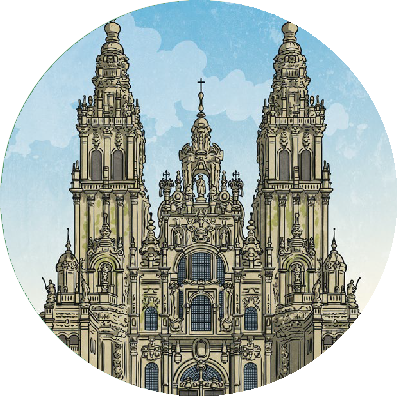 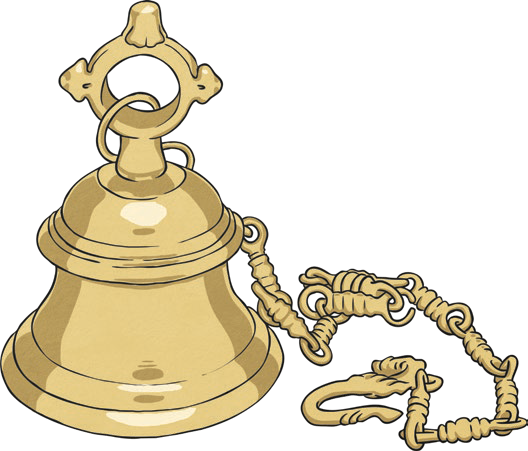 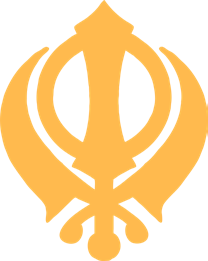 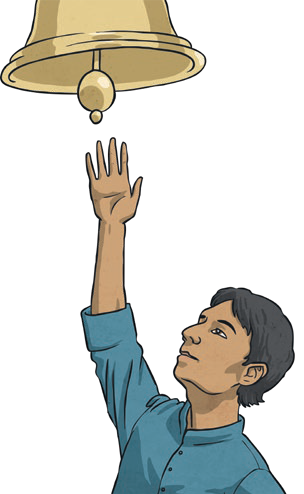 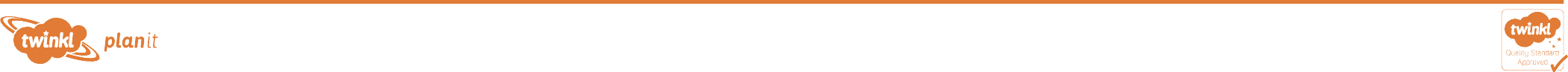 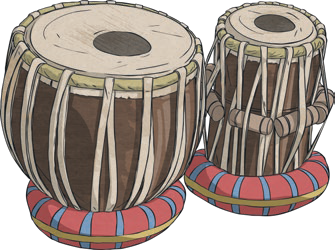 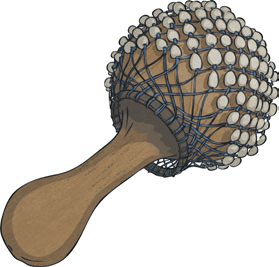 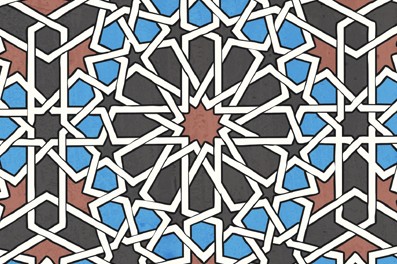 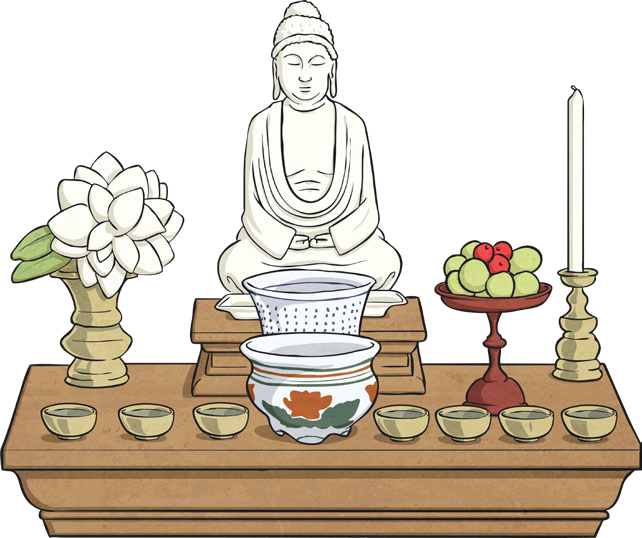 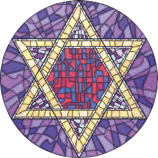 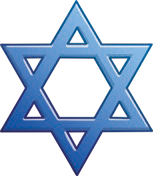 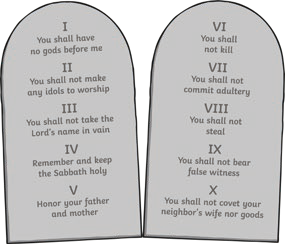 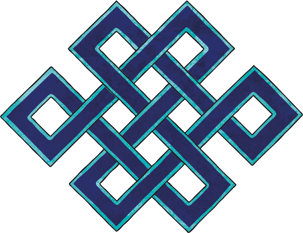 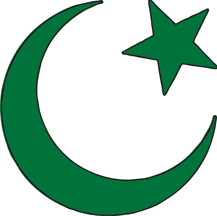 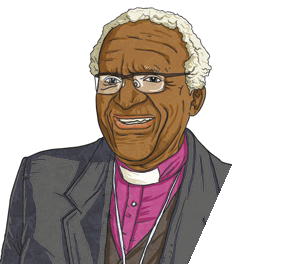 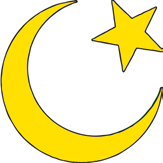 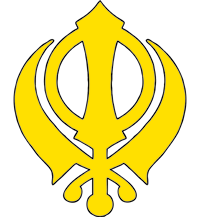 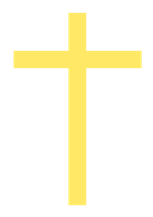 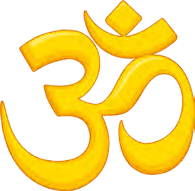 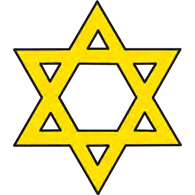 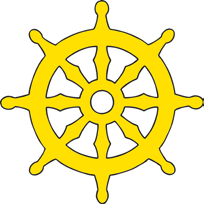 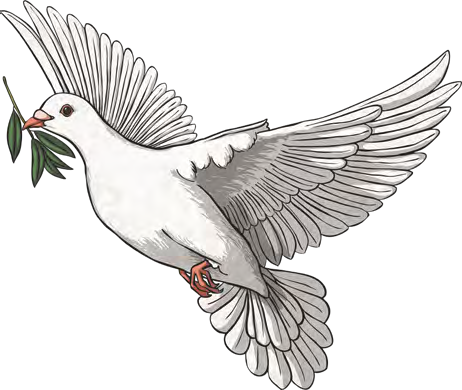 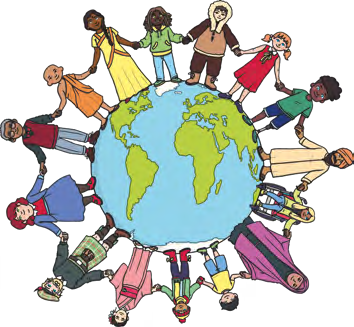 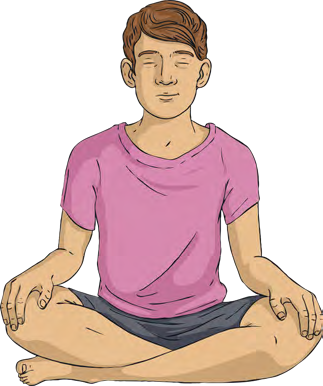 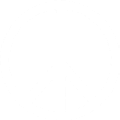 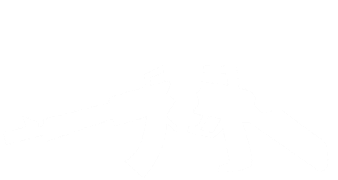 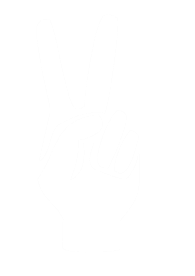 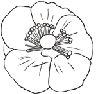 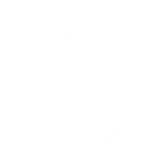 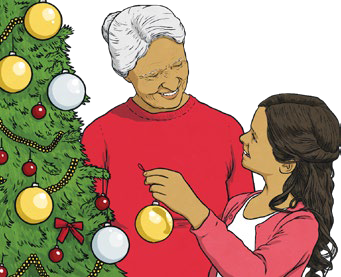 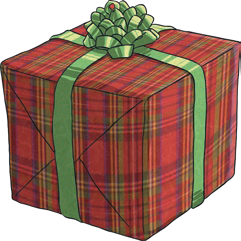 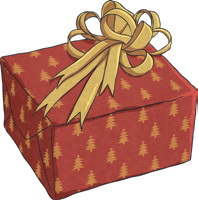 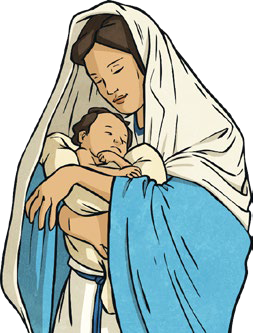 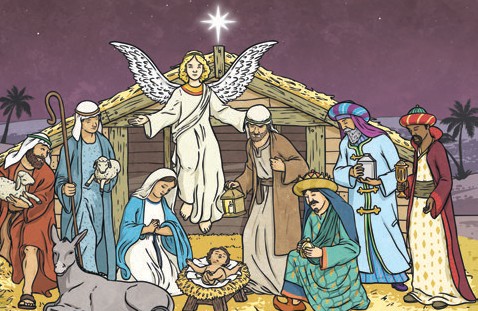 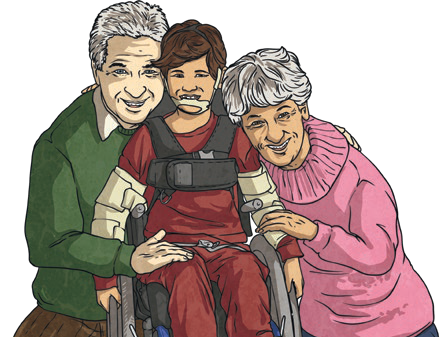 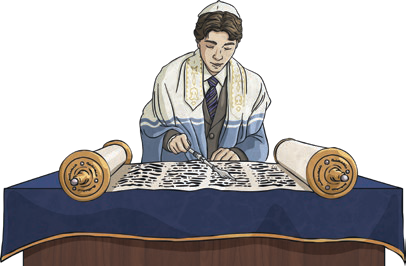 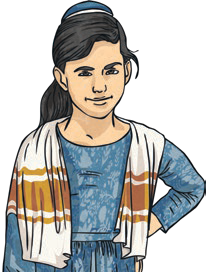 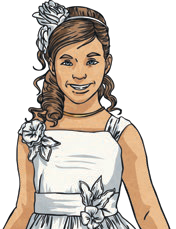 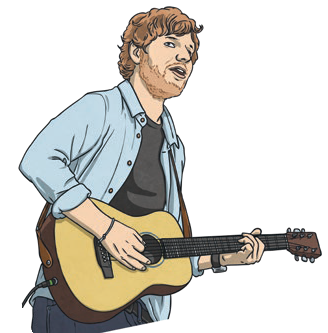 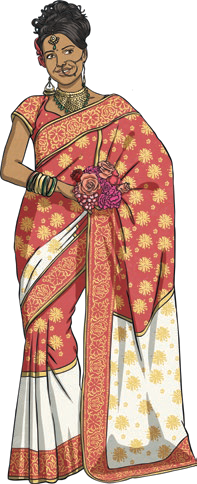 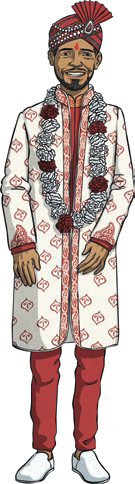 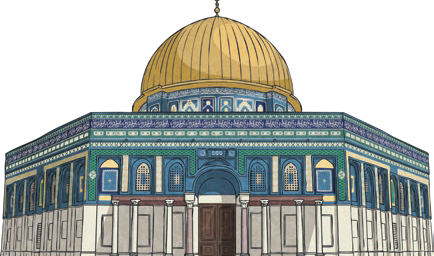 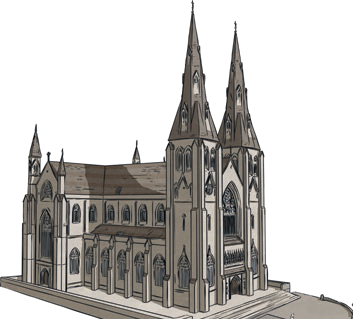 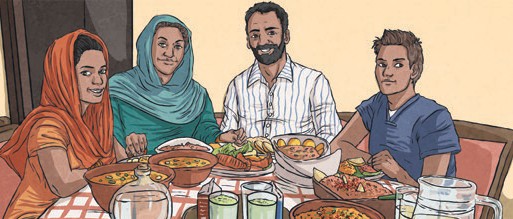 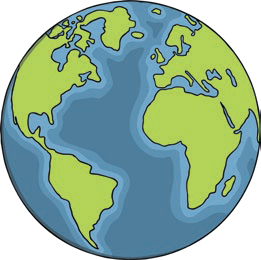 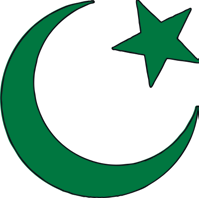 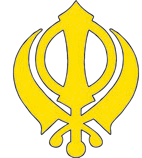 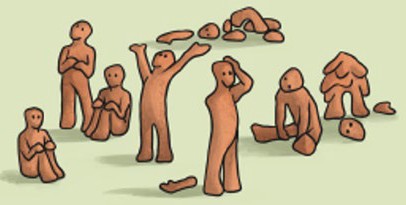 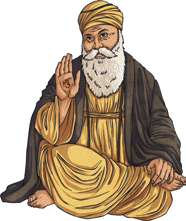 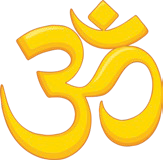 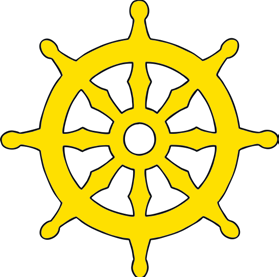 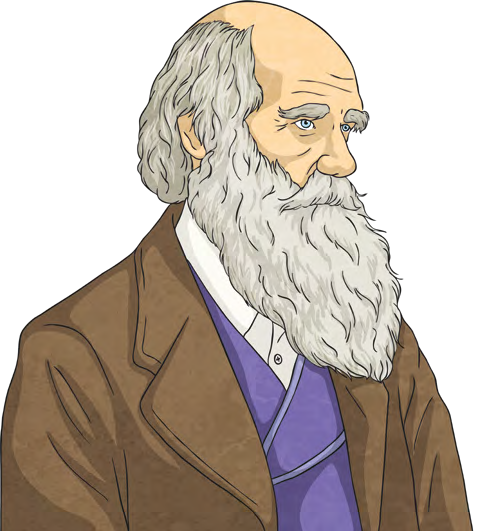 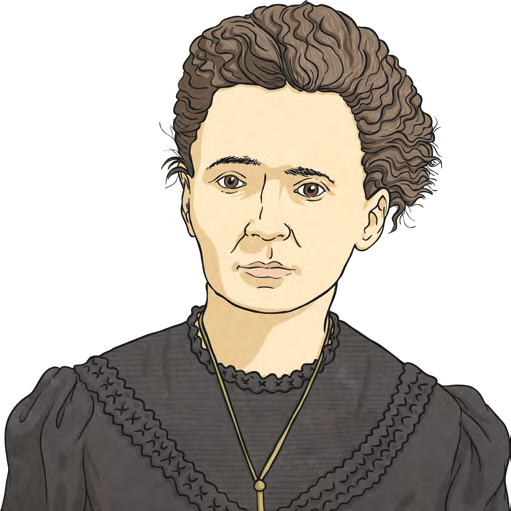 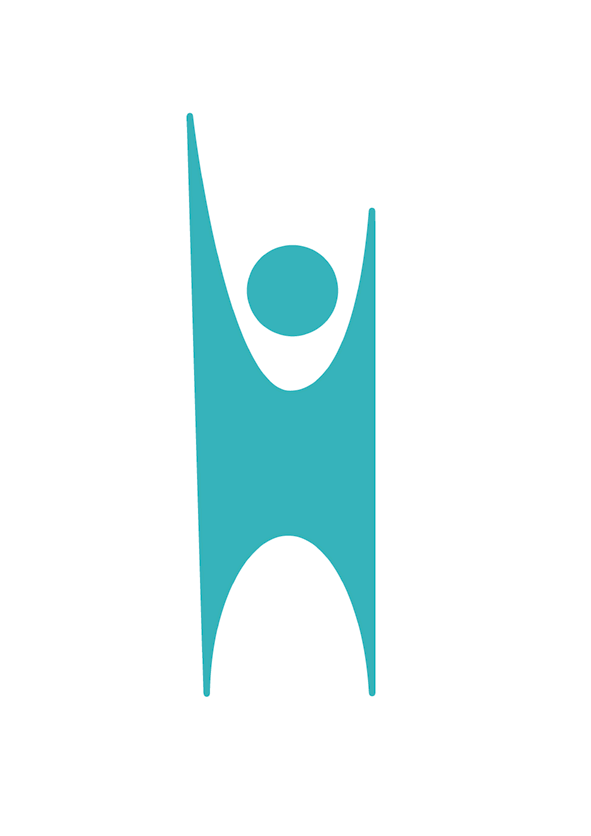 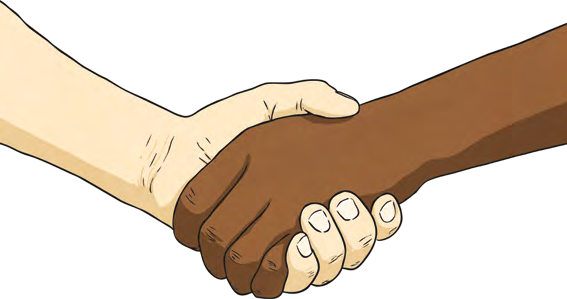 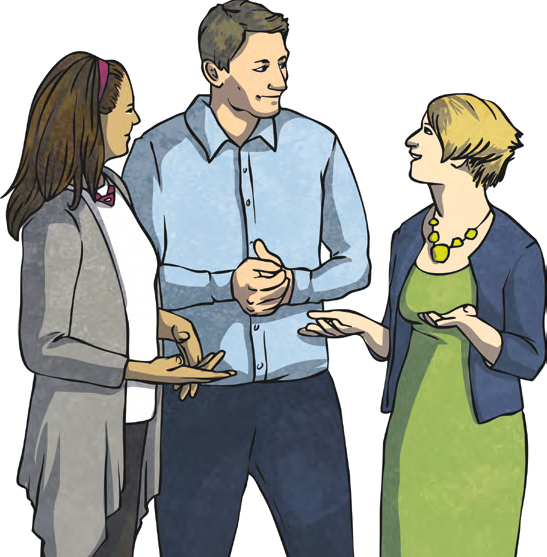 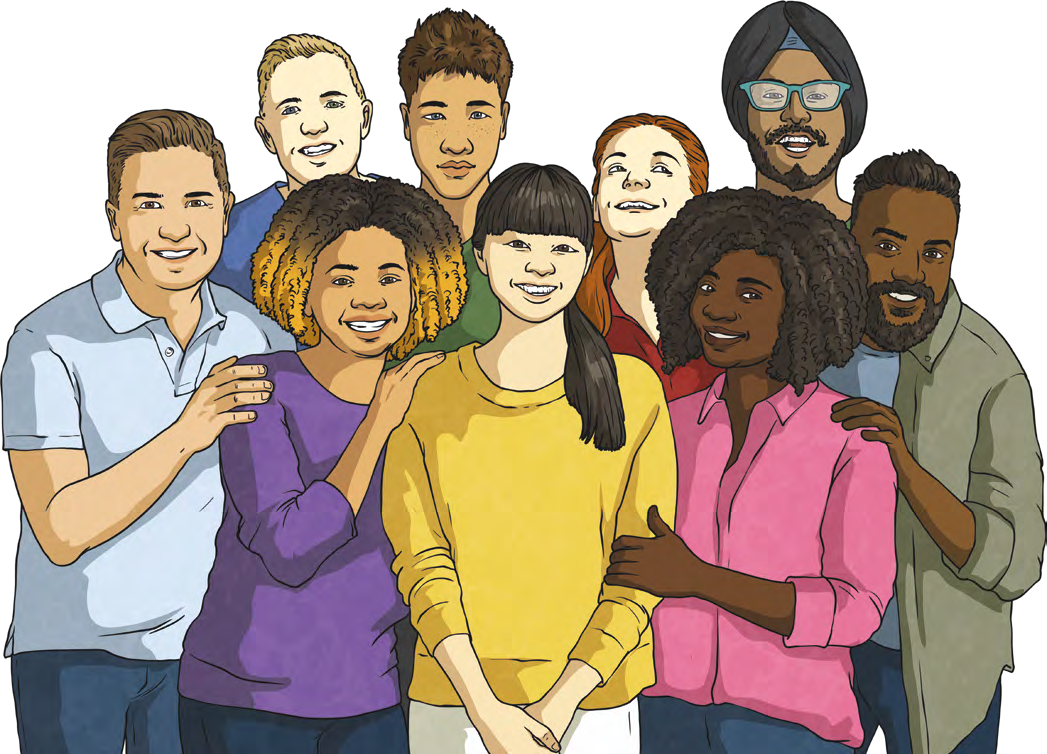 Key VocabularyFreedomMosesThe right to speak, think andact as you want. To be free from something undesirable. To not be imprisoned or enslaved.A Jewish prophet. He is also an important prophet in anumber of other faiths, includingChristianity and Islam.Moses wanted freedom for the Hebrews so that they could practice their religion freely.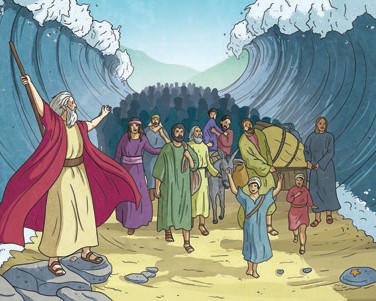 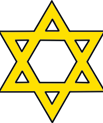 HebrewsTen CommandmentsEightfold PathmokshaguruDescendants of Abraham who practice Judaism.Ten rules given by God for people to live by.A set of eight instructions, set out by Buddha, to encourage people to follow the right path.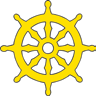 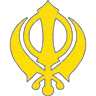 Freedom from the cycle of death and rebirth, so that a person can be at one with God.Spiritual teacher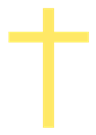 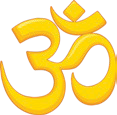 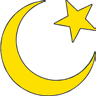 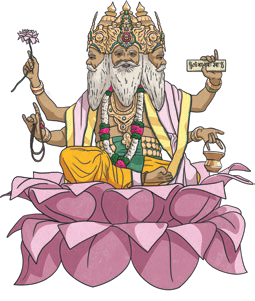 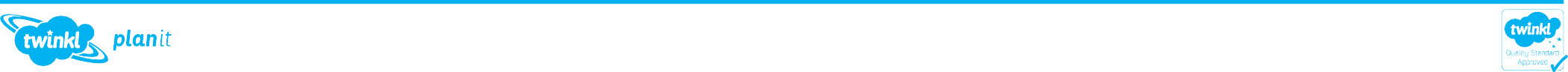 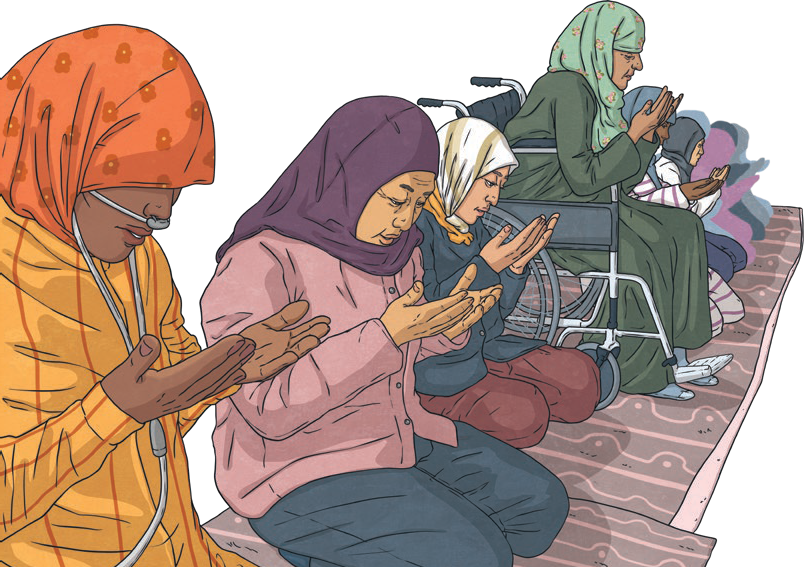 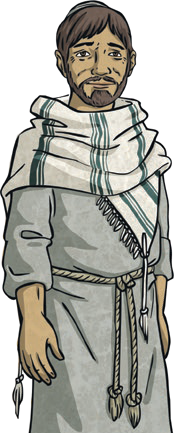 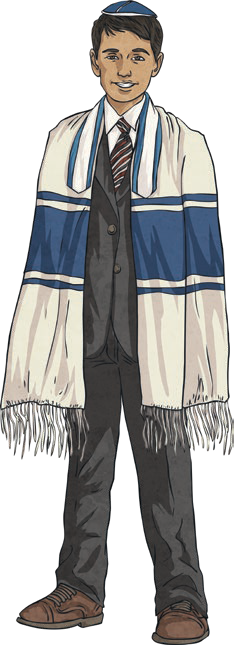 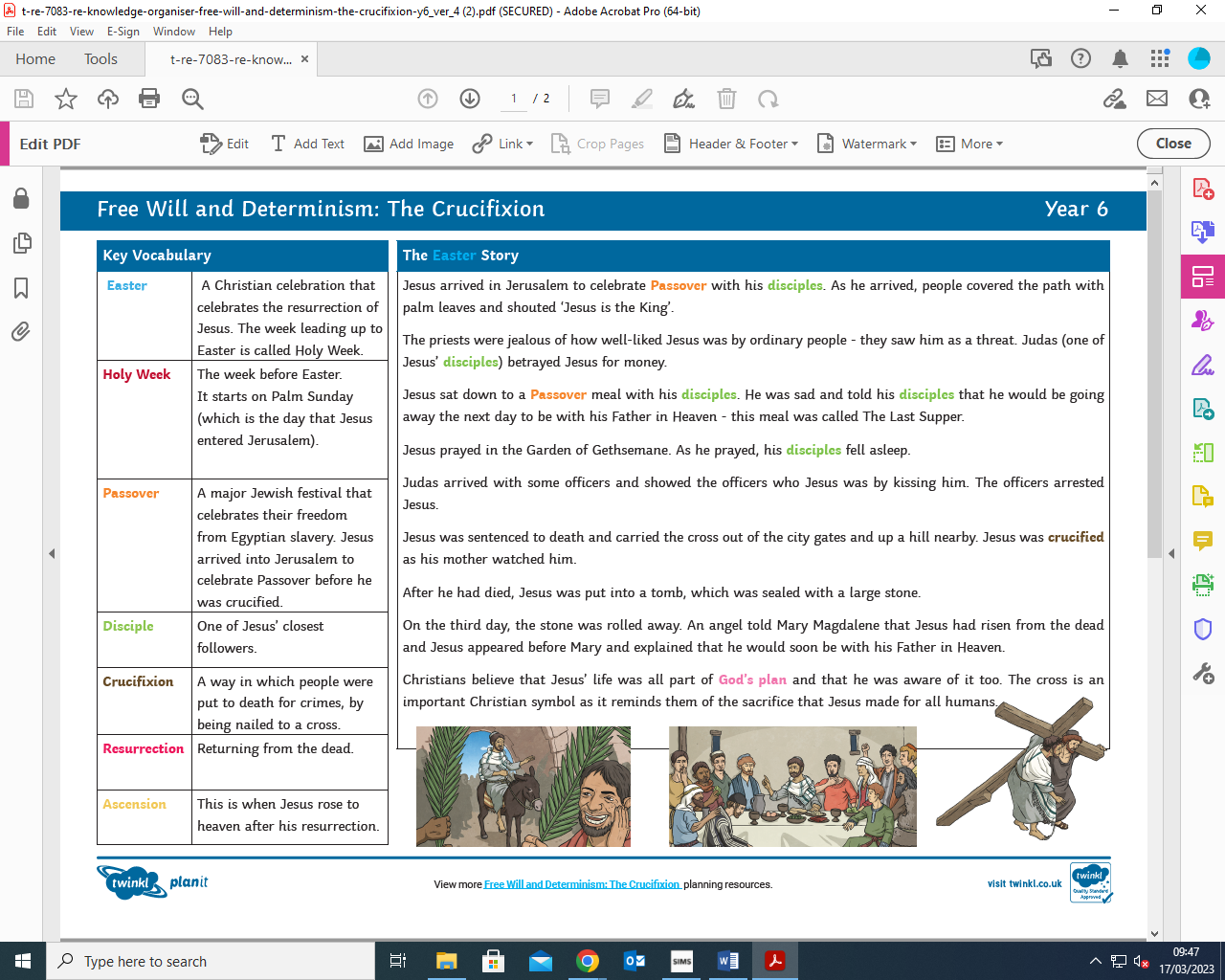 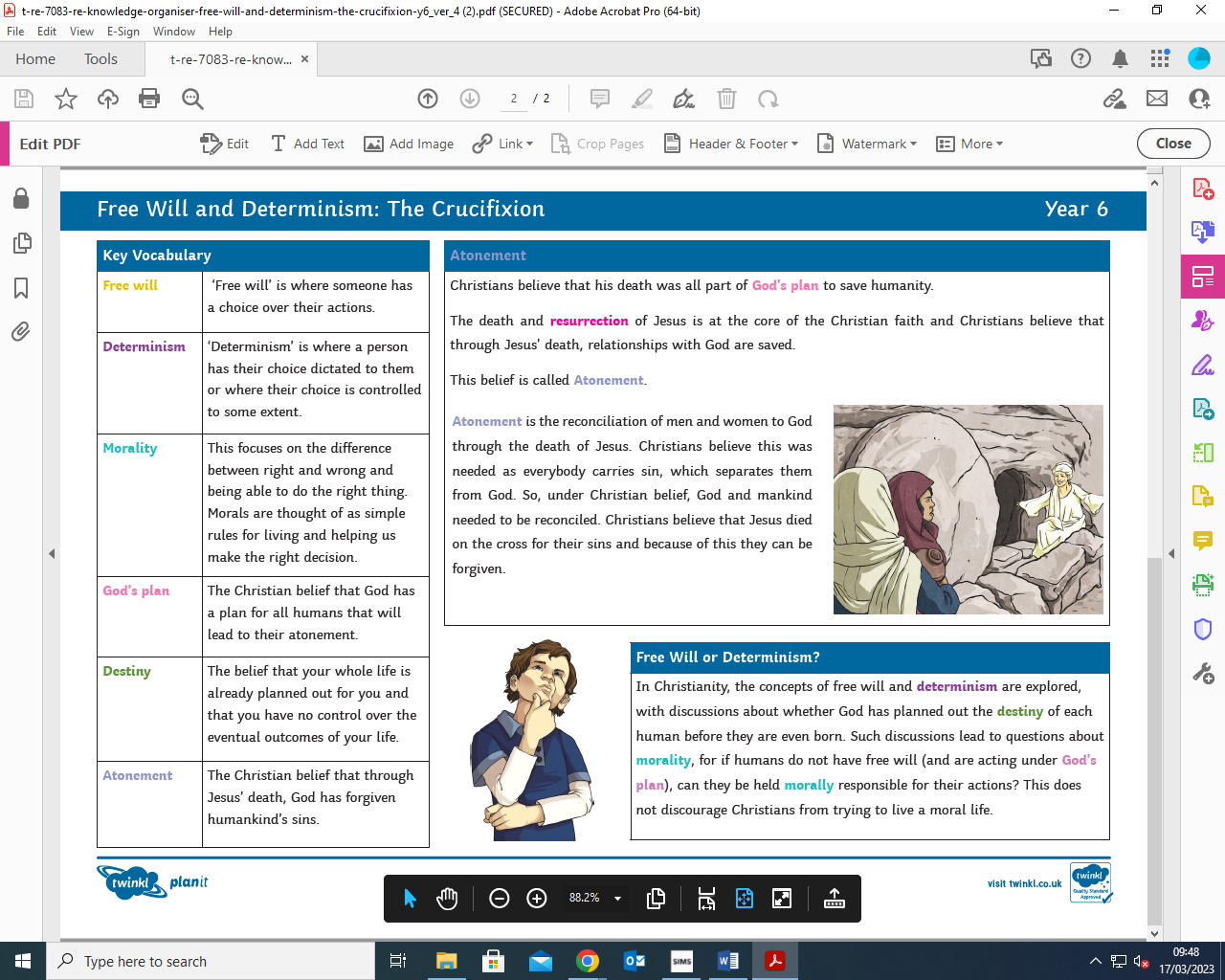 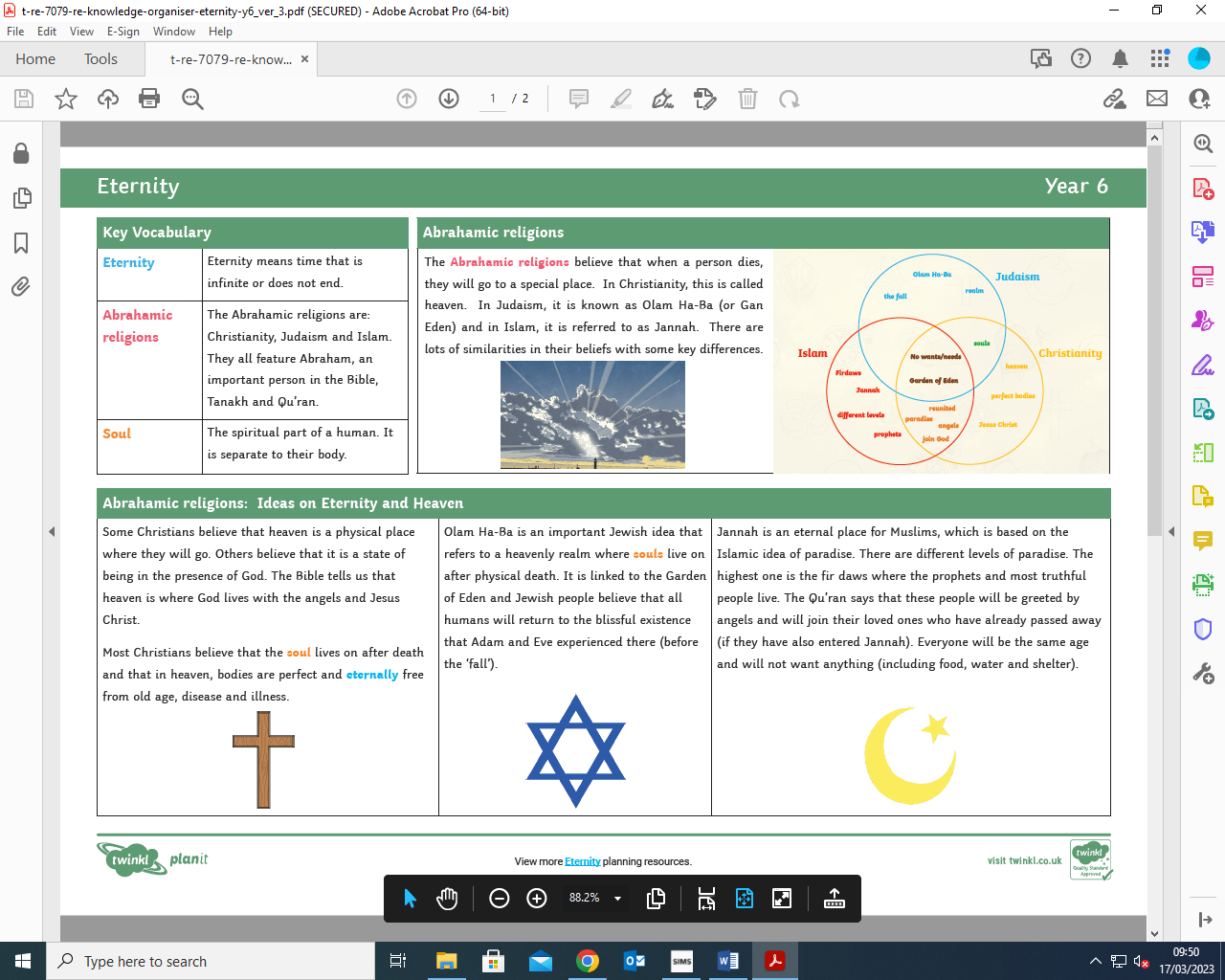 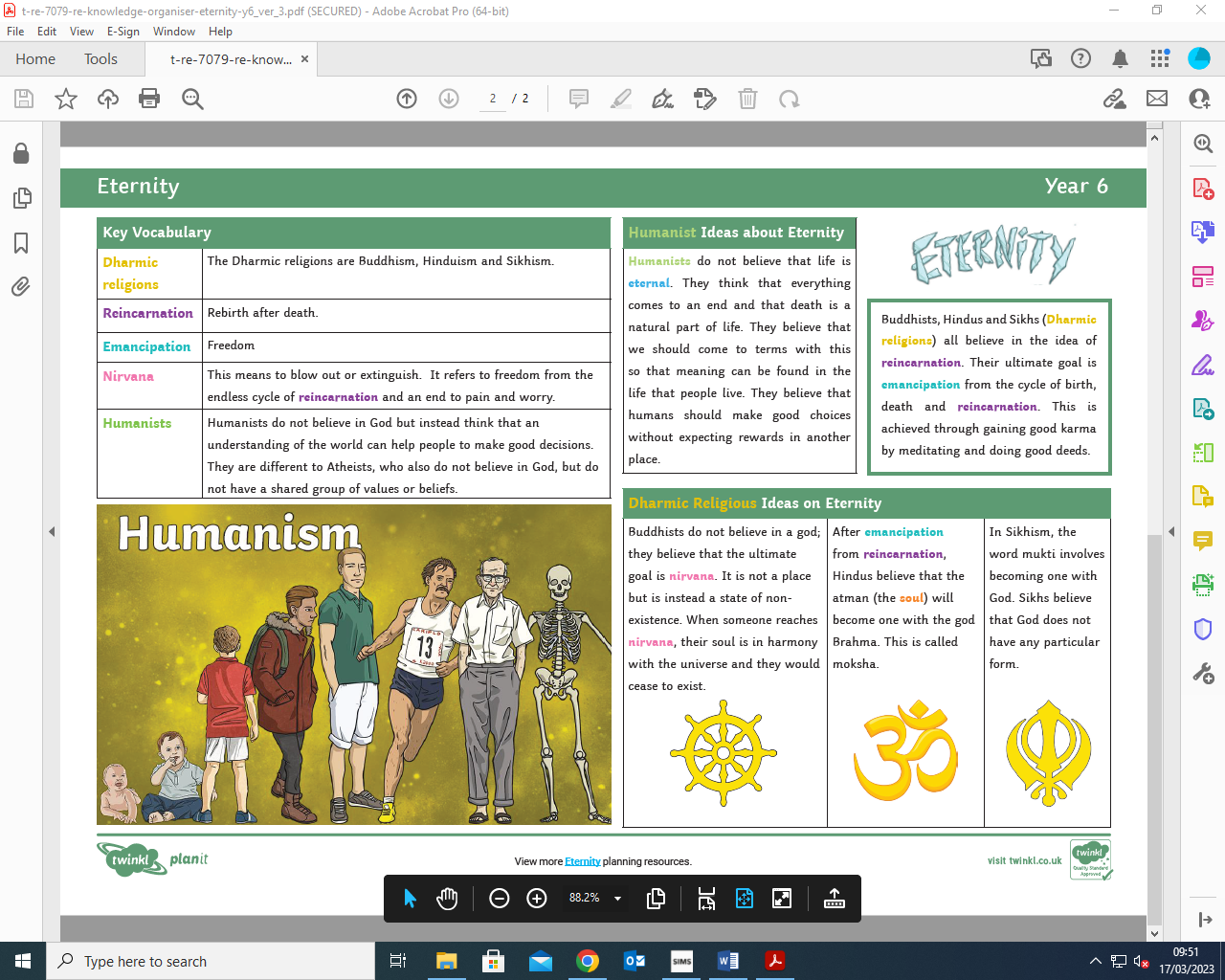 Progression of SkillsKey VocabularyKey VocabularyDhammapadaOne of the Buddhist holy texts.Eightfold PathA set of eight instructions set out by Buddha to encourage people to follow the right path.meditationTaking the time to focus the mind on a thought or an object.The Prophet Muhammad (PBUH)The founder of Islam.Archbishop Desmond TutuHe was a Nobel Peace Prize winner and an important figure in the Anglican Church of South Africa.Key VocabularyKey VocabularyIncarnation and ParadoxesOne of the ideas behind the ‘true meaning of Christmas’ is helping others. As a vulnerable baby, Jesus was forced to flee to Egypt to escape King Herod. This made him a refugee.At Christmas, people often do charitable acts to help the vulnerable, including refugees.incarnationTo become flesh.Incarnation is an important idea in Christianity. It is all about how God became human in the form of Jesus and suffered as a human can do. Christians believe that God is an all-powerful creator and a pain bearer and that through his incarnation as Jesus, he was not a ‘big giant in the sky’, but a regular human with qualities found in all of us. God being an all-powerful creator and a vulnerable human is a paradox.One of the ideas behind the ‘true meaning of Christmas’ is helping others. As a vulnerable baby, Jesus was forced to flee to Egypt to escape King Herod. This made him a refugee.At Christmas, people often do charitable acts to help the vulnerable, including refugees.paradoxA contradictory idea.Incarnation is an important idea in Christianity. It is all about how God became human in the form of Jesus and suffered as a human can do. Christians believe that God is an all-powerful creator and a pain bearer and that through his incarnation as Jesus, he was not a ‘big giant in the sky’, but a regular human with qualities found in all of us. God being an all-powerful creator and a vulnerable human is a paradox.One of the ideas behind the ‘true meaning of Christmas’ is helping others. As a vulnerable baby, Jesus was forced to flee to Egypt to escape King Herod. This made him a refugee.At Christmas, people often do charitable acts to help the vulnerable, including refugees.carolA type of religious song particularly associated with Christmastime.Incarnation is an important idea in Christianity. It is all about how God became human in the form of Jesus and suffered as a human can do. Christians believe that God is an all-powerful creator and a pain bearer and that through his incarnation as Jesus, he was not a ‘big giant in the sky’, but a regular human with qualities found in all of us. God being an all-powerful creator and a vulnerable human is a paradox.One of the ideas behind the ‘true meaning of Christmas’ is helping others. As a vulnerable baby, Jesus was forced to flee to Egypt to escape King Herod. This made him a refugee.At Christmas, people often do charitable acts to help the vulnerable, including refugees.commercialismA focus on making money.Incarnation is an important idea in Christianity. It is all about how God became human in the form of Jesus and suffered as a human can do. Christians believe that God is an all-powerful creator and a pain bearer and that through his incarnation as Jesus, he was not a ‘big giant in the sky’, but a regular human with qualities found in all of us. God being an all-powerful creator and a vulnerable human is a paradox.One of the ideas behind the ‘true meaning of Christmas’ is helping others. As a vulnerable baby, Jesus was forced to flee to Egypt to escape King Herod. This made him a refugee.At Christmas, people often do charitable acts to help the vulnerable, including refugees.charityGiving help to those who need it (often by raising or donating money or by volunteering).Incarnation is an important idea in Christianity. It is all about how God became human in the form of Jesus and suffered as a human can do. Christians believe that God is an all-powerful creator and a pain bearer and that through his incarnation as Jesus, he was not a ‘big giant in the sky’, but a regular human with qualities found in all of us. God being an all-powerful creator and a vulnerable human is a paradox.One of the ideas behind the ‘true meaning of Christmas’ is helping others. As a vulnerable baby, Jesus was forced to flee to Egypt to escape King Herod. This made him a refugee.At Christmas, people often do charitable acts to help the vulnerable, including refugees.vulnerableThose who are in need of additional support, care or protection because of their age or a disability, or due to a risk of harm.secularNot connected with religion.Key VocabularyKey VocabularyvaluesBeliefs about what is right and wrong and what is important in life.moralsStandards of good behaviour.empathyThe ability to understand another person’s feelings.DharmaIn Hinduism, Dharma means duty, religion, virtue and morality. It is a central part of a Hindu’s daily life.KarmaDescribes the belief that the good and bad things happening to you are a result of your good and bad actions in this and previous lives.SamsaraHindus believe in reincarnation. They believe that your soul has a cycle of lives in succession, with the soul being reborn over and over again.MokshaMoksha links to the Hindu belief in reincarnation. Reincarnation is the belief that life is a cycle of birth, life, death and rebirth. When a person dies, they are then reborn as another living thing. This cycle can go on for thousands of lifetimes.UKS2Beliefs and teachings (from various religions)Children can explain how beliefs and teachings can make contributions to the lives of individuals and communities. Children can compare the key beliefs and teachings of various religions, using appropriate language and vocabulary and demonstrating respect and tolerance.Children can:recognise and explain how some teachings and beliefs are shared between religions;explain how religious beliefs can shape the lives of individuals and contribute to society.Rituals, ceremonies and lifestyles (from various religions)Children look further at the concepts of belonging, identity and meaning. They understand how certain features of religion make a difference to individuals and communities. Children also explore the rituals and ceremonies which mark important points in life. Moving on from LKS2, children will have the opportunity to explore non-religious ways of life.Children can:explain practices and lifestyles associated with belonging to a faith;explain practices and lifestyles associated with belonging to a non-religious community;compare lifestyles of different faiths and give reasons why some people within the same faith choose to adopt different lifestyles;show an understanding of the role of a spiritual leader.How beliefs are expressedChildren continue to explore the expression of beliefs through books, scriptures, art and any other important means of communication, as in LKS2. Children then move on to exploring a range of beliefs, symbols and actions so they can understand different ways of life and expressing meaning. Children can explain meaning of religious stories, sources of wisdom and the traditions from which they come.Children can:explore religious symbolism in literature and the arts;explain some of the different ways individuals show their beliefs;share their opinion or express their own belief with respect and tolerance for others.Time to reflect and personal growthChildren continue to develop their understanding how an appreciation of religion plays an important role in the lives of some people. They make links to expressing identity and belonging, and notice and respond sensitively to different views. Children can then discuss and apply their own and others’ ideas about ethical questions, including ideas about what is right and wrong and what is just and fair.Children can:recognise and express feelings about their identities and beliefs;explain their own opinions about tricky concepts and tricky questions that have no universally agreed answers;explain why their answers may be different from someone else’s and respond sensitively.Values (in your own life and others lives)Children continue to develop their appreciation of the ways in which people’s values are an important aspect of their lives. They make links to responsibility and citizenship.Children begin to understand the concept of shared values and how a community can use shared values. Moving on from their previous learning, children begin to strengthen their capacity for moral judgements.Children can:explain why individuals and communities may have similar and differing values;show an awareness of morals, question morals and demonstrate an ability to make choices, understanding the consequences;express their own values while respecting the values of others.